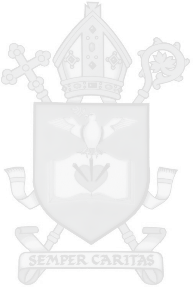 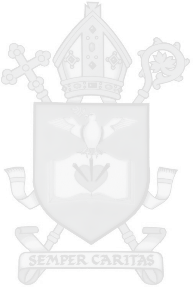 Parish Name ......................................................................................................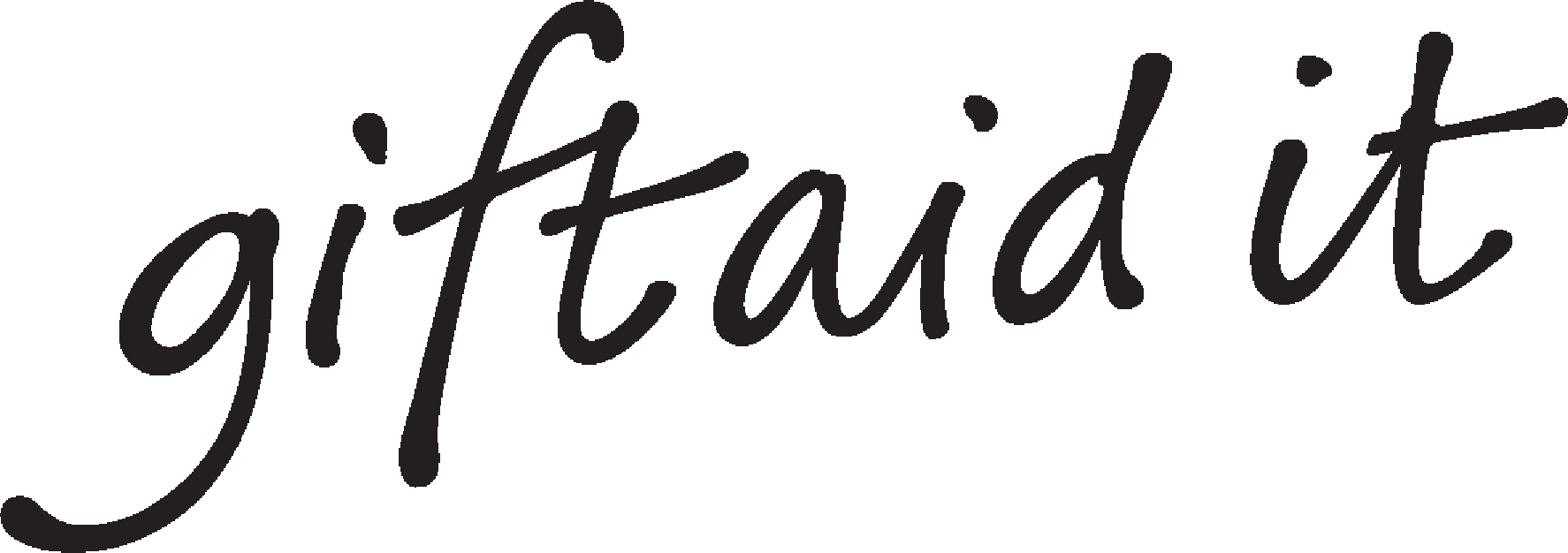 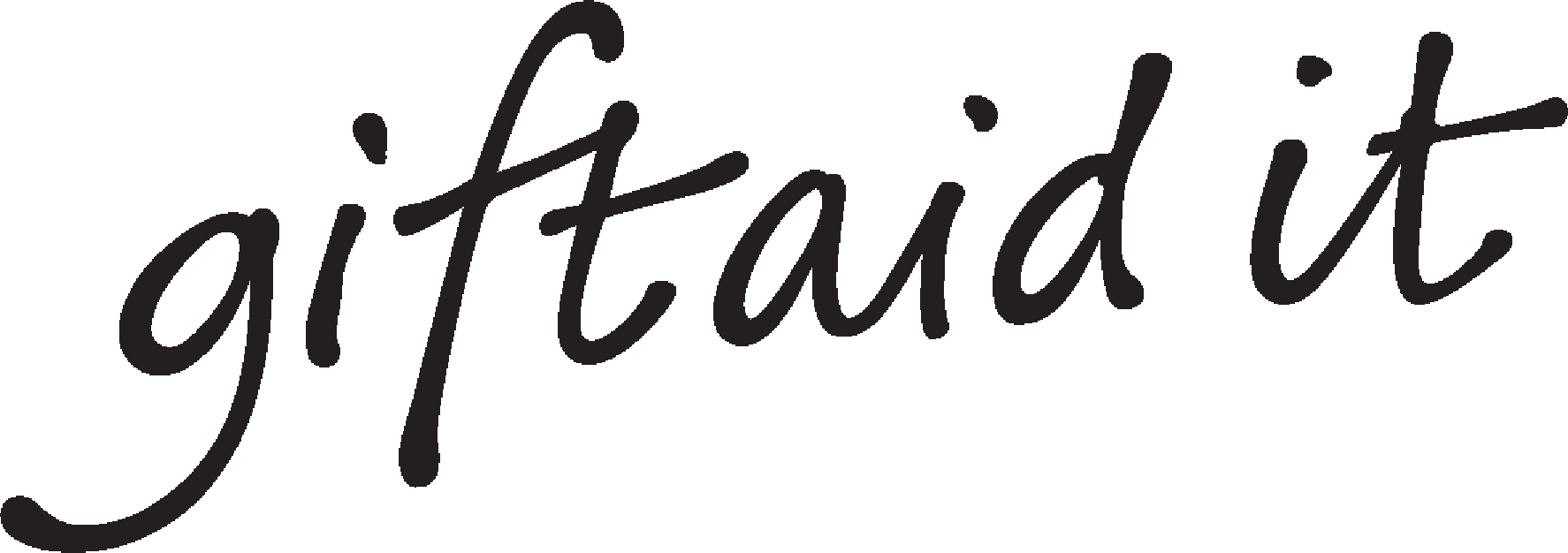 In order to Gift Aid your donation you must:Tick the appropriate box please 	  The enclosed gift of £....................................... as a Gift Aid donation; OR 	  All gifts of money that I make today and in future as Gift Aid donations; OR 	   All gifts of money that I have made in the last 4 years and all future gifts of money that I make from the date of this declaration as Gift Aid donations.I am a UK taxpayer and understand that if I pay less Income Tax and/or Capital Gains Tax than the amount of Gift Aid claimed on all my donations in that tax year it is my responsibility to pay any difference.Donor’s DetailsTitle .................... First Name............................................................. Surname..........................................................................................Home Address ..................................................................................................................................................................................................................................................................................................................................................................................................................Postcode .............................................................................. 		Date  ..........................................................................................Signature .............................................................................................................................................Email…………………………………………………………………………………………………..We would also occasionally like to send you news by post or email on the work of the Diocese and give you opportunity to support further appeals If you do not wish to receive these communications, please tick this boxPrivacy Notice: We will always store your personal details securely. We will use them to provide the service that you have requested, and communicate with you in the way(s) that you have agreed to. Your data may also be used for internal analysis purposes, and we will only allow your information to be used by suppliers working on our behalf and we’ll only share it if required to do so by law. E.g. to claim Gift Aid. Visit https://www.dunkelddiocese.co.uk/privacy-policy/ Please notify the charity if you:Want to cancel this declarationChange your name or home addressNo longer pay sufficient tax on your income and/or capital gainsIf you pay Income Tax at the higher or additional rate and want to receive the additional tax relief due to you, you must include all your Gift Aid donations on your Self-Assessment tax return or ask HM Revenue and Customs to adjust your tax code.www.dunkelddiocese.co.uk	Scottish Charity Number SC 001810	enquiries@dunkelddiocese.org.uk